PONEDJELJAK,20.04.2020.MATEMATIKA-Prošli tjedan smo zbrajali deseticu i jednoznamenkasti broj, a danas ćemo ponavljati.-U bilježnicu napišite naslov   PONAVLJANJE i riješite zadatke1.               3+10=              7+10=              9+10=              10+1=             10+10=              10+8=2.AKO JE ZBROJ 17, A 2. PRIBROJNIK 7, KOLIKI JE 1. PRIBROJNIK?IZRAČUNAJ:ODGOVORI:3. KOLIKI JE ZBROJ AKO BROJU 10 DODAŠ BROJ 2?---------------------------------Na kraju riješite 7.,8.,9.,10. i 11. zad. u udžbeniku na 74. str.HRVATSKI JEZIK- Danas ćemo poslušati bajku.-Poslušaj bajku Kraljević žabac.https://hr.izzi.digital/DOS/104/633.html-U pisanku napiši naslov i nabroji likove iz bajke.KRALJEVIĆ ŽABACLIKOVI: KRALJEVNA, OTAC (KRALJ), ŽABAC (KRALJEVIĆ)Prema tijeku radnje pokušaj nekome od ukućana ispričati bajku Kraljević žabac.TIJEK RADNJE:1. Kraljevni kugla pada u jezero2. Obećano prijateljstvo3. Žabac dolazi u dvor4. Kraljevna ljubi žapca5. Žabac postaje kraljevićPOUKA: Ne obećavaj ono što ne možeš ispuniti.Nacrtaj najzanimljiviji lik ili događaj iz bajke.PRIRODA I DRUŠTVODanas ćete saznati važne podatke o pravilnoj prehrani i kretanju-Otvorit ćete udžbenik na 38. str. i usmeno odgovoriti na pitanja.Kada najčešće osjećaš glad? Što tada činiš? Zašto moramo jesti?Prouči tablicu. Usporedi gornji i donji jelovnik.Što bi ti odabrala/odabrao za pojedini obrok? Objasni zašto? 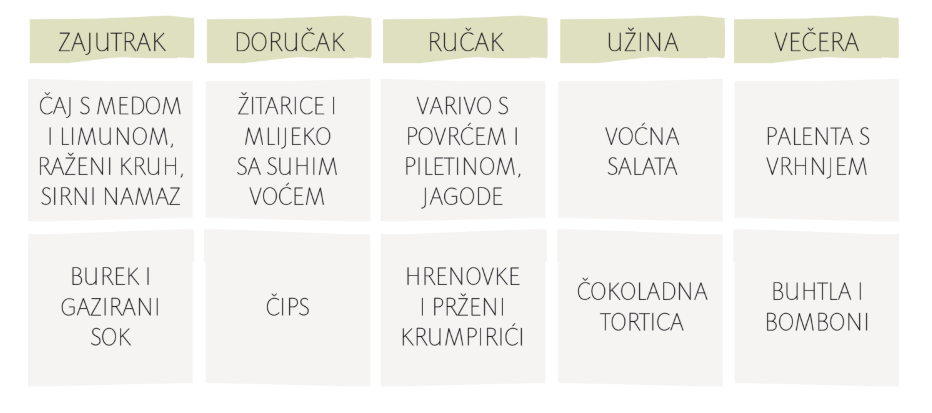 Usporedi što je zdravije, obrok na lijevoj ili desnoj fotografiji?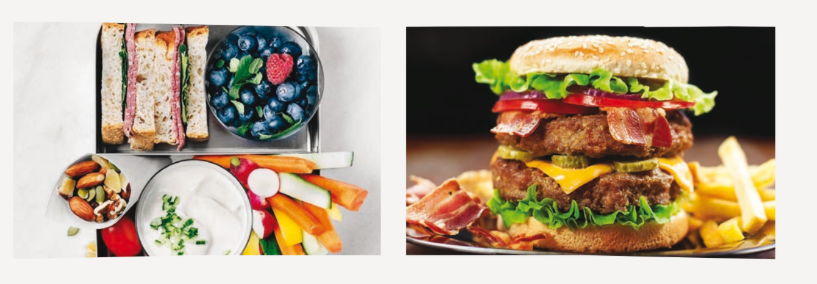 Pravilna prehrana je važna za zdravlje.Zdrava i pravilna prehrana treba biti redovita, raznolika, umjerena i svježa. Osmisli i napiši zdrav jelovnik za jedan dan.Prepiši rečenicu i nacrtaj tvoju procjenu.Moja prehrana je pravilna i zdrava.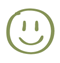 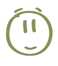 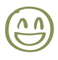 PLAN PLOČE:                          PRAVILNA PREHRANA I ZDRAVLJEPRAVILNA PREHRANA JE VAŽNA ZA ZDRAVLJE.Moja prehrana je pravilna i zdrava.SAT RAZREDNIKAPosjet dvorcu Trakošćan-Danas za vas imam jedan kratki izlet u Hrvatsko zagorje i jedan njegov posebanbiser. Pomoću svog računala/tableta možeš otputovati u dvorac Trakošćan i posjetitinjegove prostorije. Zabavi se u ovoj neobičnoj šetnji na poveznici:https://trakoscan.hr/virtualna-setnja-dvorcem/DORUČAKRUČAKVEČERADORUČAKRUČAKVEČERA